СправкаО проведении открытого мероприятия  на  тему «Космос это мы» в МБОУ Трисанчинская СОШ им.Умалатова Рамазана М.11 апреля центром цифровых и гуманитарных технологий Точка роста, было проведено открытое мероприятие Гагаринского урока «Космос-это мы» в 6 «а» и 6 «б» классах Абдуллаевой З.А. Цель: воспитание патриотизма у подрастающего поколения, уважения к достижениям нашей Родины. Задачи: 	Расширить знания учащихся о космонавтике, об ее основателях, первом пилотируемом полёте в космос;  изучить жизнь и деятельность первого космонавта Ю.А. Гагарина; показать роль отечественной космонавтики в мире и перспективы ее развития.Развивать умение сравнивать, обобщать, делать выводы, использовать полученные результаты в жизни.Воспитать чувство патриотизма, гордости за нашу Родину – великую космическую державу,  за наш город, научить ценить, беречь и развивать наследие прошлого, заботливо относиться к своей истории, окружающим людям; сформировать качества активного гражданина.Оборудование: презентация, ноутбук, проектор, экран.Мероприятие было проведено в форме деловой игры, учащиеся были разделены на 2 команды («Поехали» и «Ракета»). Открытый урок посетили учителя Трисанчинской СОШ, присутствовало жюри, которое оценивала конкурсные работы команд. Было проведено 3 конкурса и 2 викторины. учащися активно отвечали на вопросы учителя, получили много дополнительной информации о космосе и о профессии космонавта, прочитали стихи и просмотрели видеоролик про Гагарина.По результатам конкурса победила команда «Ракета с отрывом в 8 баллов. Поставленная цель меропрития и задачи были достигнуты. 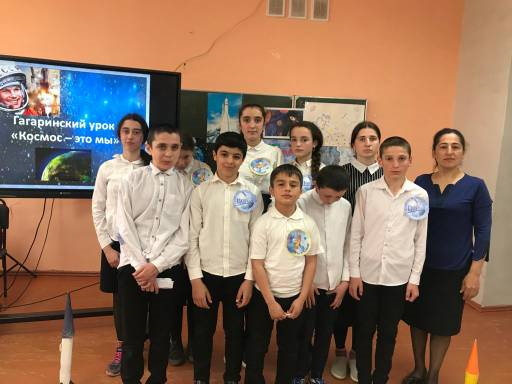 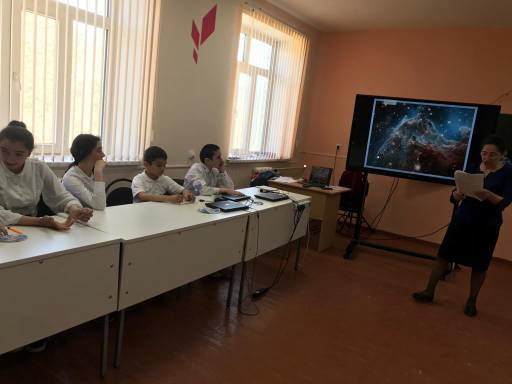 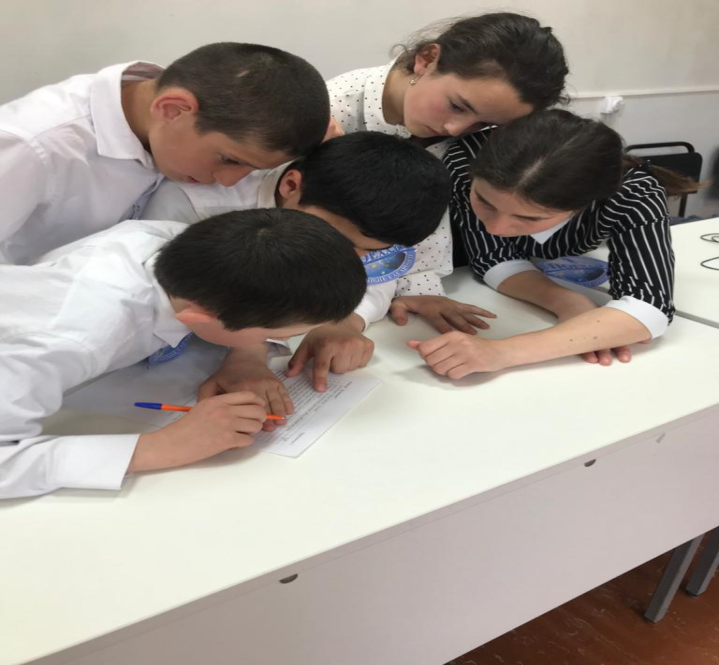 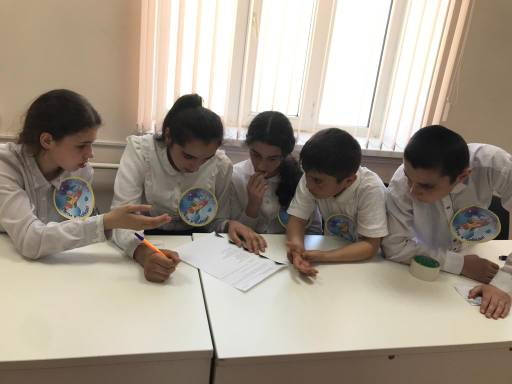 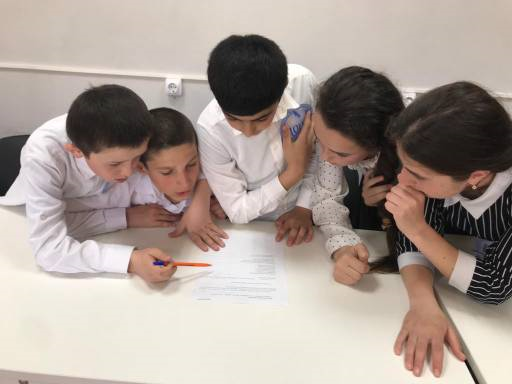 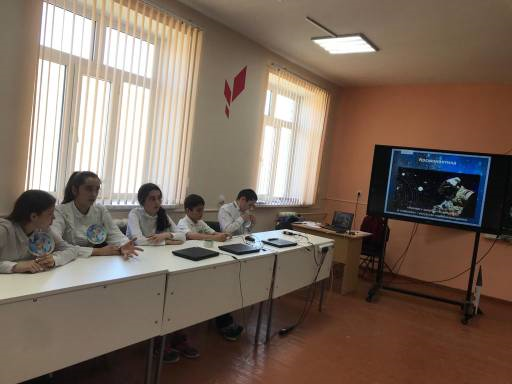 